NERINGOS SAVIVALDYBĖS MERAS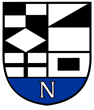 POTVARKISDĖL NERINGOS SAVIVALDYBĖS TARYBOS NEEILINIO POSĖDŽIO NR. 3 SUŠAUKIMO IR KLAUSIMŲ TEIKIMO SVARSTYMUI2024 m. vasario   d. Nr. V10-NeringaVadovaudamasis Lietuvos Respublikos vietos savivaldos įstatymo 27 straipsnio 2 dalies 4 punktu, Neringos savivaldybės tarybos veiklos reglamento, patvirtinto Neringos savivaldybės tarybos 2023 m. balandžio 27 d. sprendimu Nr. T1-94 „Dėl Neringos savivaldybės tarybos veiklos reglamento patvirtinimo“, 49.1 ir 50.1 papunkčiais:Šaukiu 2024 m. kovo 7 d. 10.00 val. Neringos savivaldybės tarybos neeilinį posėdį Nr. 3. Teikiu svarstyti 2024 m. kovo 7 d. Neringos savivaldybės tarybos neeiliniame posėdyje šiuos klausimus:Dėl 2024 m. kovo 7 d. Neringos savivaldybės tarybos neeilinio posėdžio Nr. 3 darbotvarkės patvirtinimo (Darius Jasaitis);Dėl Neringos savivaldybės tarybos 2018 m. rugpjūčio 30 d. sprendimo Nr. T1-103 „ Dėl Neringos savivaldybės teritorijos dalių suskirstymo į zonas pagal nustatytus automobilių stovėjimo vietų skaičiaus koeficientus schemos ir kompensavimo už neįrengtas automobilių stovėjimo vietas Neringos savivaldybėje tvarkos aprašo patvirtinimo“ pakeitimo (Juozas Jostas). Dėl pritarimo kompensavimo už neįrengtas automobilių stovėjimo vietas sumokėjimo sutarčiai (Juozas Jostas).Savivaldybės meras		Darius JasaitisIgnė Kriščiūnaitė2024-02-15